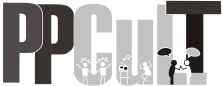 Universidade Federal FluminenseInstituto de Arte e Comunicação SocialPrograma de Pós-Graduação em Cultura e TerritorialidadesREQUERIMENTO DE SOLICITAÇÃO DE ISENÇÃO NA TAXA DE INSCRIÇÃO TURMA 2021Eu,_________________________________________________________________________________________________________________________________________ (nome completo), Identidade Nº  ________________________________, CPF nº ________________________,Solicito, conforme indicado no Edital de Seleção PPCULT 2020 – Turma 2021, isenção no pagamento da taxa de inscrição para o processo de seleção acima citado. Declaro estar ciente da obrigatoriedade do envio, anexado a este requerimento, de comprovante de inscrição no CadÚnico do Governo Federal em meu nome.____________________________Local e Data _______________________________________________ Assinatura do(a) candidato(a)